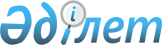 Коммуналдық меншікке келіп түскен қараусыз қалған жануарларды келіп түсу және пайдалану қағидасын бекіту туралыАтырау облысы Исатай ауданы әкімдігінің 2015 жылғы 02 сәуірдегі № 63 қаулысы. Атырау облысының Әділет департаментінде 2015 жылғы 08 сәуірде № 3152 болып тіркелді      "Қазақстан Республикасындағы жергілікті мемлекеттік басқару және өзін-өзі басқару туралы" Қазақстан Республикасының 2001 жылғы 23 қаңтардағы Заңының 31-бабы 1-тармағының 2) тармақшасына, "Мемлекеттік мүлік туралы" Қазақстан Республикасының 2011 жылғы 1 наурыздағы Заңының 18-бабы 22) тармақшасына және 31 бабына, "Мемлекеттік мүлік туралы" Қазақстан Республикасының 2011 жылғы 1 наурыздағы Заңын іске асыру жөніндегі шаралар туралы" Қазақстан Республикасы Премьер-Министрінің 2011 жылғы 18 сәуірдегі өкіміне сәйкес, Исатай ауданының әкімдігі ҚАУЛЫ ЕТЕДІ:

      1.  Қоса беріліп отырған коммуналдық меншікке келіп түскен қараусыз қалған жануарларды келіп түсу және пайдалану қағидасы бекітілсін. 

      2.  Осы қаулының орындалуын бақылау аудан әкімінің орынбасары А.Қ. Қуанышкереевке жүктелсін.

      3.  "Коммуналдық меншікке келіп түскен қараусыз қалған жануарларды пайдалану қағидасын бекіту туралы" Исатай ауданы әкімдігінің 2014 жылғы 26 мамырдағы № 83 қаулысының (нормативтік құқықтық актілерді мемлекеттік тіркеу тізілімінде № 2926 тіркелген, 2014 жылғы 19 маусымда "Нарын таңы" газетінде жарияланған) күші жойылды деп танылсын.

      4.  Осы қаулы әділет органдарында мемлекеттік тіркелген күннен бастап күшіне енеді және ол алғашқы ресми жарияланған күнінен кейін күнтізбелік он күн өткен соң қолданысқа енгізіледі.

 Коммуналдық меншікке келіп түскен қараусыз қалған жануарларды келіп түсу және пайдалану қағидасы 1. Жалпы ережелер      1.  Осы қағида Қазақстан Республикасының 1994 жылғы 27 желтоқсандағы Азаматтық кодексіне, "Мемлекеттiк мүлiк туралы" Қазақстан Республикасының 2011 жылғы 1 наурыздағы Заңына және "Қазақстан Республикасындағы жергілікті мемлекеттік басқару және өзін-өзі басқару туралы" Қазақстан Республикасының 2001 жылғы 23 қаңтардағы Заңына сәйкес жасақталды және коммуналдық меншікке келіп түскен қараусыз қалған жануарларды келіп түсу және пайдалану тәртібін айқындайды. 

      2.  Егер жұмыс малы мен ірі қараны ұстап алғаны туралы мәлімделген кезден бастап алты ай ішінде және басқа үй жануарлары жөнінде – екі ай ішінде олардың меншік иесі табылмаса және оларға өзінің құқығы туралы мәлімдемесе, бұл жануарларға меншік құқығы жануарларды баққан және пайдаланған адамға көшеді.

      3.  Бұл адам бағуында болған жануарларды меншігіне алудан бас тартқан жағдайда олар коммуналдық меншікке түседі.

 2. Аудандық коммуналдық меншікке келіп түскен қараусыз қалған жануарларды есепке алу, бағалау, сақтау және пайдалану      4.  Аудандық коммуналдық меншікке түскен жануарларды одан әрі пайдалану үшін оларды аудандық коммуналдық мүліктер тізбесіне енгізіп және бағалау жүргізіледі. Бағалау жүзеге асырылғаннан кейін жануарлар аудандық әкімдіктің қаулысы негізінде тиісті әкім аппаратының теңгеріміне бекітіледі. Тізбеге енгізу және бағалау, сонымен қатар теңгерімге алу жұмыстары Қазақстан Республикасы Үкіметімен белгіленген тәртіппен Мүлікті тізімдеу, бағалау және қабылдау-беру актісі (бұдан әрі – Тізімдеу актісі) негізінде жүргізіледі.

      5.  Жануарларды есепке алу, бағалау, сақтау және пайдалану шығындары жергілікті бюджет қаражаты есебінен жүзеге асырылады.

      6.  Аудандық коммуналдық меншікке келіп түскен жануарлар олардың уақытша күтімге алу үшін жергілікті атқарушы орган анықтаған жеке немесе заңды тұлғаларға "Исатай аудандық экономика және қаржы бөлімі" мемлекеттік мекемесімен жасалған келісім-шарт негізінде бекітіледі. 

      7.  Жануарларды уақытша күтімге алатын тұлғаларды анықтау кезінде жануарларды күтімге алу үшін қажетті жағдайы болуы ескеріледі.

      8.  Жануарларды бағу мен пайдалануға берілген тұлғалар, жануарлардың өлім-жітімі мен іске жарамай қалғаны үшін бұған кінәсі болған кезде ғана және сол жануарлардың шекті құны мөлшерінде жауапты болады. 

      9.  Аудандық коммуналдық меншікке түскен жануарлар Қазақстан Республикасының қолданыстағы заңнамаларға сәйкес пайдаланылады. 

      10.  Аудандық коммуналдық меншікке түскен жануарларды одан әрі пайдалану тәсілін әрбір нақты жағдайда аудан әкімдігінің қаулысымен құрылған комиссия (бұдан әрі - комиссия) уақытша күтімдегі мерзім ішінде шешеді. Комиссия шешімі хаттамамен рәсімделеді. 

 3. Жануарларды бұрынғы меншік иесіне қайтару тәртібі      11.  Жануарлар мемлекет меншігіне өткеннен кейін олардың бұрынғы меншік иесі келген жағдайда, осы жануарлардың бұрынғы меншік иесіне үйірсектігі сақталғанын немесе жаңа меншік иесінің оларға қатал не өзгедей мейірімсіз қарағанын дәлелдейтін мән-жайлар болған кезде – ол ауданның тиісті жергілікті атқарушы органымен келісім бойынша айқындалатын шарттармен, ал келісімге қол жеткізілмеген кезде сот тәртібімен оларды өзіне қайтарып беруді талап етуге құқылы.

 4. Қорытынды ережелер      12.  Жануарларды сатудан түскен қаражат заңнамада белгіленген тәртіппен жергілікті бюджет кірісіне толық есептеледі.

      Ескерту. 12-тармаққа өзгеріс енгізілді – Атырау облысы Исатай ауданы әкімдігінің 08.07.2015 № 118 қаулысымен (жарияланған күнінен кейін күнтізбелік он күн өткен соң қолданысқа енгізіледі).


					© 2012. Қазақстан Республикасы Әділет министрлігінің «Қазақстан Республикасының Заңнама және құқықтық ақпарат институты» ШЖҚ РМК
				
      Аудан әкімі

Т. Сұлтанбеков
Исатай ауданы әкімдігінің 2015 жылғы 2 сәуірдегі № 63 қаулысымен бекітілген